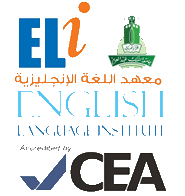 Student’s Name: __________________		Level: 101   		Section: _______________Grammar Section (Unit 2)Choose the best word or phrase (a, b, c or d) to fill each blank:I have one brother. ____________ name is Jeff.a. Has				b. Him			c. His			d. HerAhmed works ____________ DELL.a. for				b. in			c. is			d. fromI ____________ in a restaurant.a. have				b. works		c. work			d. hasShe ____________ one daughter.a. are				b. am			c. have			d. hasMy sister ____________ in South Africa.a. live				b. lives			c. work			d. haveVocabulary Section (Unit 2)Choose the best word or phrase (a, b, c or d) to fill each blank:Saad is my ____________.a. brother			b. sister		c. wife			d. daughterI study everyday. I'm a  ____________.a. son				b. daughter		c. teacher		d. studentI work for ____________.a. Apple			b. hotel			c. cafe			d. schoolToshiba is a ____________ company.a. house			b. computer		c. student		d. shopAmal is  ____________ years old. She plays with toys.a. fifty				b. three			c. thirty-five		d. sixty